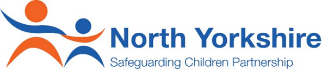 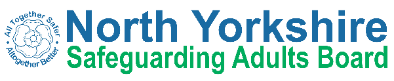 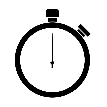 What is Female Genital Mutilation or FGM?The World Health Organisation defines FGM as “...all procedures that involve partial or total removal of the external female genitalia, or other injury to the female genital organs for non-medical reasons”. The Female Genital Mutilation Act 2003 (as amended) narrows the definition of FGM to not include: a surgical operation on a girl that was necessary for her physical or mental health, or a surgical operation on a girl who was in any stage of labour, or had just given birth, for purposes connected with the labour or birth Do I have to notify the Police if I believe someone has been the victim of FGM?Where a person is in a regulated profession (i.e. a teacher, social worker or healthcare professional) and in the course of their work they believe that that an act of female genital mutilation appears to have been carried out on a girl who is aged under 18 years, they must notify the police. What does it mean for me? Where you have concerns that a girl who is aged under 18 years has been the victim of, or is at risk of FGM (either through a disclosure form her or appears to have signs which indicate FGM), you are under a legal duty to notify the Police.  Concerns should be made to the 101 non-emergency crime number.  This should normally by close of the next working day. Longer timeframes are allowed under exceptional circumstances but always discuss with your local safeguarding lead.  If you are working with children and young people and you do not comply, your professional regulator may consider the circumstances under the existing ‘Fitness to Practise’ proceedings. What about referring to the Children and Families Service?If you believe that a child has been the victim of, or is at risk of FGM then you should also refer the child to the Children and Families Service by following the NYSCP Referral Process.  This is not part of the legal duty to refer but is the action all professionals should take to ensure the safety and wellbeing of the child.What about adults who have been the victim of FGM?You should contact the North Yorkshire County Council Customer Service Centre if you have ongoing concerns that an adult (of 18 years or older) has been the victim of, or at risk of FGM. You should consider:Is it in the adult’s vital interests to prevent serious harm or distress or life threatening situationsIs it in the public interest e.g. there is also a risk to other children or adultsWhether the adult has care and support needsIs the adult subject to coercion or undue influence, to extent that they are unable to give consent?Does the adult lack the mental capacity to consent to a referral to Health and Adult Services and it is in the adult’s best interestsTo raise a concern you should complete the Raising a Concern Form.Further information is available from:https://www.northyorks.gov.uk/safeguarding-vulnerable-adults Is there anything else I should consider if I identify or suspect that a girl or woman has been the victim of FGM?In all cases, irrespective of the age of the person you believe has been the victim of FGM you should consider:Whether there are any other females in the 


household at risk of FGM (e.g. children or adults)Whether there are any other safeguarding concernsWhether the person reporting, or suspected of having been the victim of FGM wishes to have their care and support needs assessedWhere can I find out more information?Further information is available in the NYSCP Female Genital Mutilation Practice Guidance and the NYSCP Referral Process, both of which are available from:www.safeguardingchildren.co.uk  FGM Protection OrdersAn FGMPO is a legal means to protect and safeguard victims and potential victims of FGM.  They are granted by a court and contain conditions to protect girls and women, for example they could order the surrender of a passport to prevent the person at risk from being taken abroad.Anyone (including children under 18) can apply for an FGMPO for themselves or somebody else.  There is no charge.For more information visit:https://www.gov.uk/female-genital-mutilation-protection-order or see the Factsheet